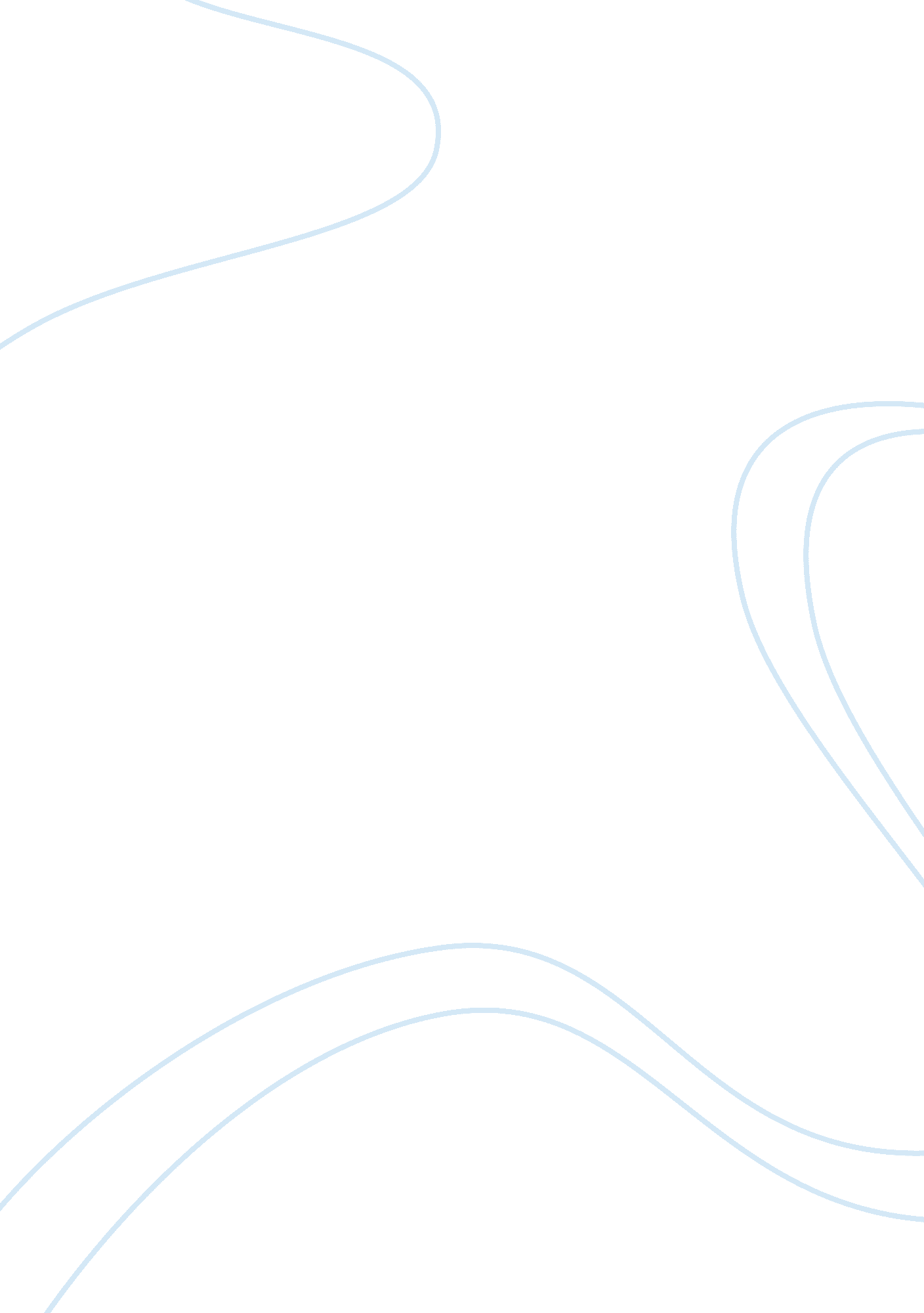 Example of museum visit essayArt & Culture, Artists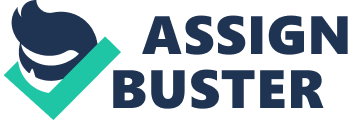 MUSEUM VISIT The museum visited is the harrett center for arts and science. This museum is found in twin falls ID. The title of the exhibition is fish illumination. This is very relevant in that it tells a lot about exactly what the exhibition is all about. The exhibition is about shedding light on fish thus the title fish illumination. The setting of the exhibition is very spectacular and very beautiful. The art pieces are strategically laced so as to clearly ensure that every piece of art stands out as unique in its own rights and yet very beautiful and very artistic to say the least. The arrangement of the art is formal and reflects the experience of the artist in matters art and art exhibition. 
There is a theme for the show. The theme is fish illumination. This theme refers to shedding more light on fish and presenting them in an artistic way. in some instances it however refers to fish that give out light or rather glow in the dark. 
There is a piece called fish illumination by Kate fransworth which is from the year 2013. this peace is especially important and interesting because of the artistic way in which it presents the fish as well as the general theme behind the piece of art. This piece is very artistic and has glowing fish as well as a glowing tree. This tree is vertical and all the fish are hanging from it almost as if they are getting a form of nutrition from the tree or the tree is their source of life in its entirety. This picture displays the value of nature even under water. 
The show was good and most definitely very entertaining. The pieces of art on display were all very artistic and stylish. They were also very unique and in deed very rare. 